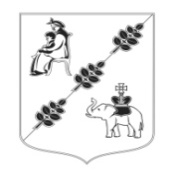 АДМИНИСТРАЦИЯ МУНИЦИПАЛЬНОГО ОБРАЗОВАНИЯ КОБРИНСКОГО СЕЛЬСКОГО ПОСЕЛЕНИЯ ГАТЧИНСКОГО МУНИЦИПАЛЬНОГО РАЙОНА ЛЕНИНГРАДСКОЙ ОБЛАСТИПОСТАНОВЛЕНИЕ26 апреля 2023 года					      	    	                      		   № 147О продаже недвижимого имущества, находящегося в собственности МО Кобринского сельского поселения, посредством публичного предложенияв электронной форме, расположенного по адресу: Ленинградская обл.. Гатчинский р-н, пос. Высокоключевой, ул. Олейниковой, д. б/н	В соответствии с Федеральными законами от 06.10.2003 № 131-Ф3 «Об общих принципах организации местного самоуправления в Российской Федерации», от 21.12.2001 №178-ФЗ «О приватизации государственного и муниципального имущества», Постановлением Правительства РФ от 27.08.2012 №860 «Об организации и проведении продажи государственного или муниципального имущества в электронной форме», Решением Совета депутатов муниципального образования Кобринского сельского поселения от 31.01.2023  № 04 «Об утверждении прогнозного плана (программы) приватизации имущества МО Кобринского сельского поселения на 2023 год», учитывая отчет № 67/23 от 13.02.2023 года «Об оценке рыночной стоимости земельного участка площадью 4126 кв.м. с кадастровым номером 47:23:0404003:344 с расположенным на нем объектом незавершенным строительством, находящегося по адресу Ленинградская область, Гатчинский район, п. Высокоключевой, ул. Олейниковой, д. № б/н для определения начальной (стартовой) цены при проведении аукциона на заключение договора купли-продажи», подготовленный ООО «Лидер-Оценка», руководствуясь Уставом муниципального образования Кобринского сельского поселения  Гатчинского   муниципального района  Ленинградской области, администрация Кобринского сельского поселенияПОСТАНОВЛЯЕТ:Осуществить продажу следующего недвижимого имущества, находящегося в муниципальной собственности МО Кобринского сельского поселения посредством публичного предложения в  электронной форме: объект незавершенного строительства (общественно-бытовой центр), степень готовности объекта 9 %, расположенный по адресу: Ленинградская область, Гатчинский муниципальный район, Кобринское сельское поселение, пос. Высокоключевой, ул. Олейниковой, д. б/н, кадастровый номер: 47:23:0404003:886,  площадью 1136,7 кв.м, с земельным участком площадью 4126 кв.м, расположенным по адресу: Ленинградская область, Гатчинский район, Кобринское сельское поселение, п. Высокоключевой, ул. Олейниковой, земельный участок 12Б, с кадастровым номером 47:23:0404003:344.Определить организатором аукциона, осуществляющим функции продавца, администрацию Муниципального образования Кобринского сельского поселения Гатчинского   муниципального района  Ленинградской области (далее – продавец).Определить способ приватизации:  продажа муниципального имущества, указанного в п.1 настоящего постановления, посредством публичного предложения,  открытом по составу участников с открытой формой подачи предложений о цене.Продавцу организовать продажу имущества, указанного в п.1 настоящего постановления,  в электронной форме.В качестве начальной цены продажи имущества установить рыночную величину, определенную на основании отчета независимого оценщика, составленного в соответствии с законодательством Российской Федерации об оценочной деятельности в размере 4 600 000 (Четыре миллиона шестьсот тысяч) рублей.Установить задаток для участия в аукционе в размере 10 % от начальной цены продажи – 460 000 (Четыреста шестьдесят тысяч) рублей, в платежном поручении в графе «назначение платежа» указывается: задаток 178-ФЗ.   Установить величину снижения цены первоначального предложения («шаг понижения») в размере 10 % от цены первоначального предложения - 460 000 (Четыреста шестьдесят тысяч) рублей 00 копеек.Установить минимальную цену предложения, по которой может быть продано имущество, в размере 50% от цены первоначального предложения («цена отсечения») в размере 2 300 000 (два миллиона триста тысяч) рублей 00 копеек.Установить «шаг аукциона» в размере 50 % от величины снижения цены первоначального предложения («шага понижения») - 230 000 (Двести тридцать тысяч) рублей 00 копеек.Извещение о проведении аукциона разместить на сайте www.torgi.gov.ru и на официальном сайте МО Кобринского сельского поселения в сети Интернет www.кобринское.рф.Сформировать комиссию по продаже имущества, указанного в п. 1 настоящего постановления, в составе:Председатель комиссии: глава администрации Кобринского сельского поселения Федорченко В.В.;Заместитель председателя комиссии: заместитель главы администрации Гришечкина-Макова Н.Ю.;Члены комиссии: - начальник отдела учета и отчетности - главный бухгалтер Квитцау О.А.; -  заместитель начальника отдела учета и отчетности Перченко С.В.;-  ведущий специалист администрации Титов В.Л.;Контроль за исполнением настоящего постановления оставляю за собой.Глава администрации Кобринского сельского поселения                           			В.В.Федорченко